В МКОУ "Ильменская СОШ" с 26.01 2022 по 31.01. 2022 прошли тематические мероприятия в честь дня освобождения Холокоста и в честь 27.01. полного освобождения блокадного Ленинграда. Были проведены классные часы, тесты на знания произошедших действий во время блокады. Проведена акция "Блокадный хлеб" в которой волонтёры нашей школы раздавали кусочек хлеба весом 125гр, как символ тех страшных событий в далёком 1944.
#БлокадаЛенинграда #Никтонезабыт
#волонтеры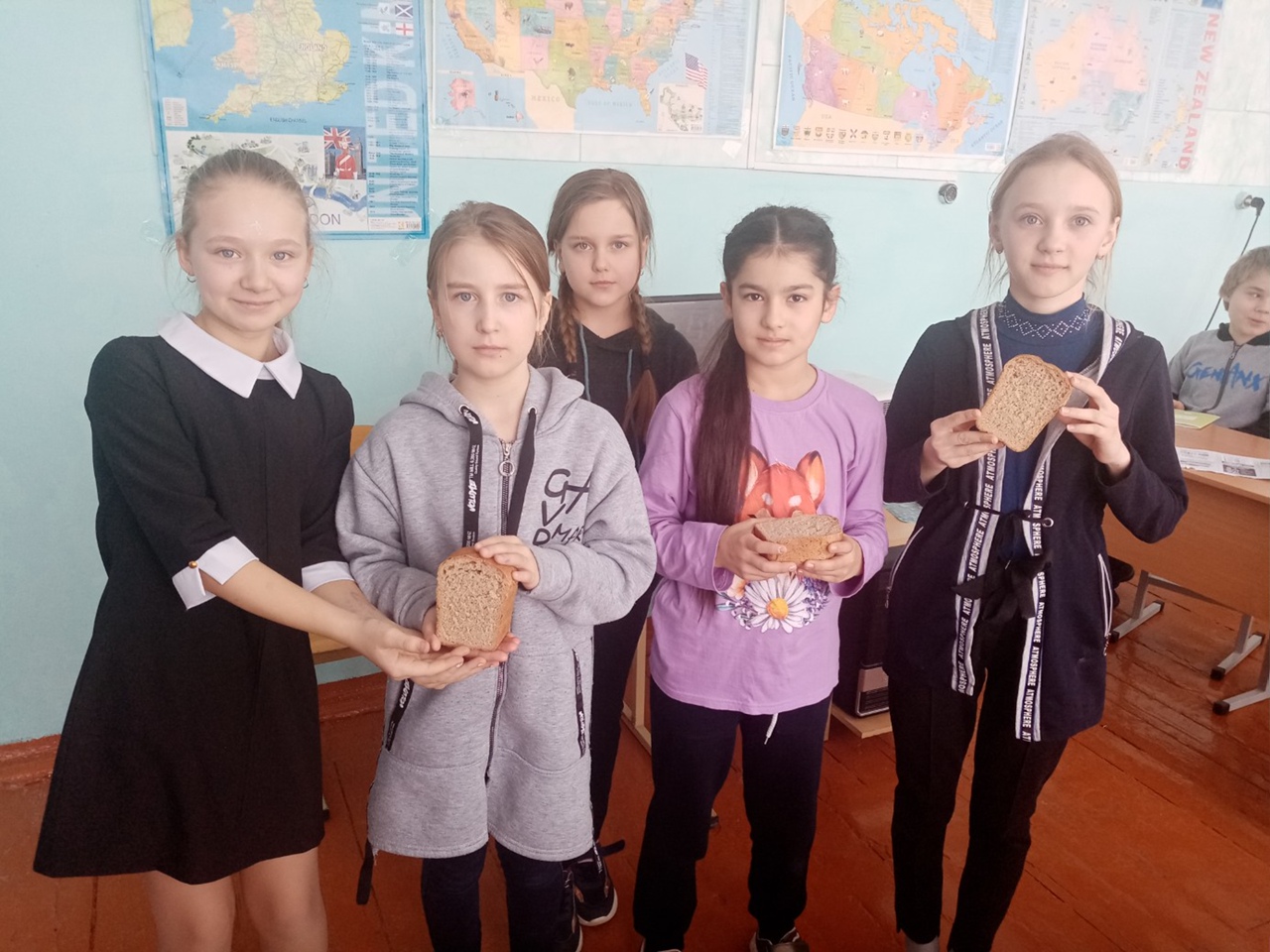 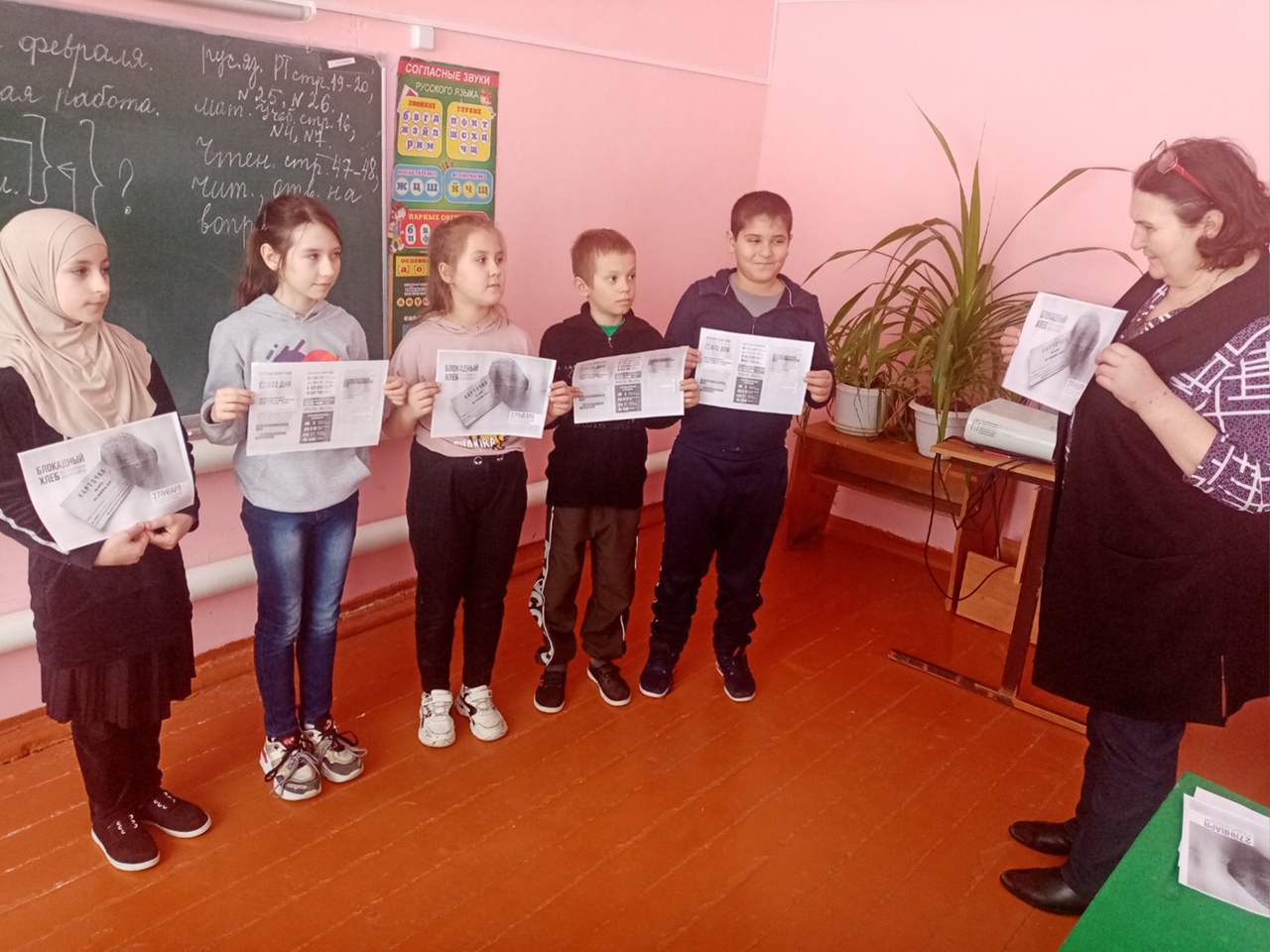 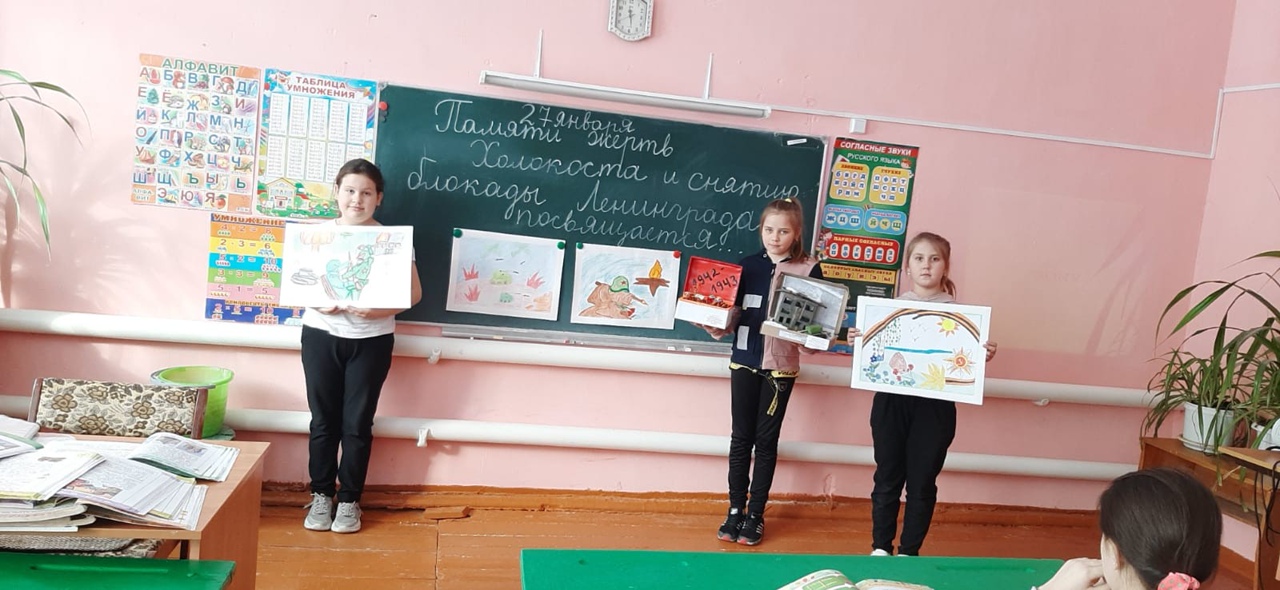 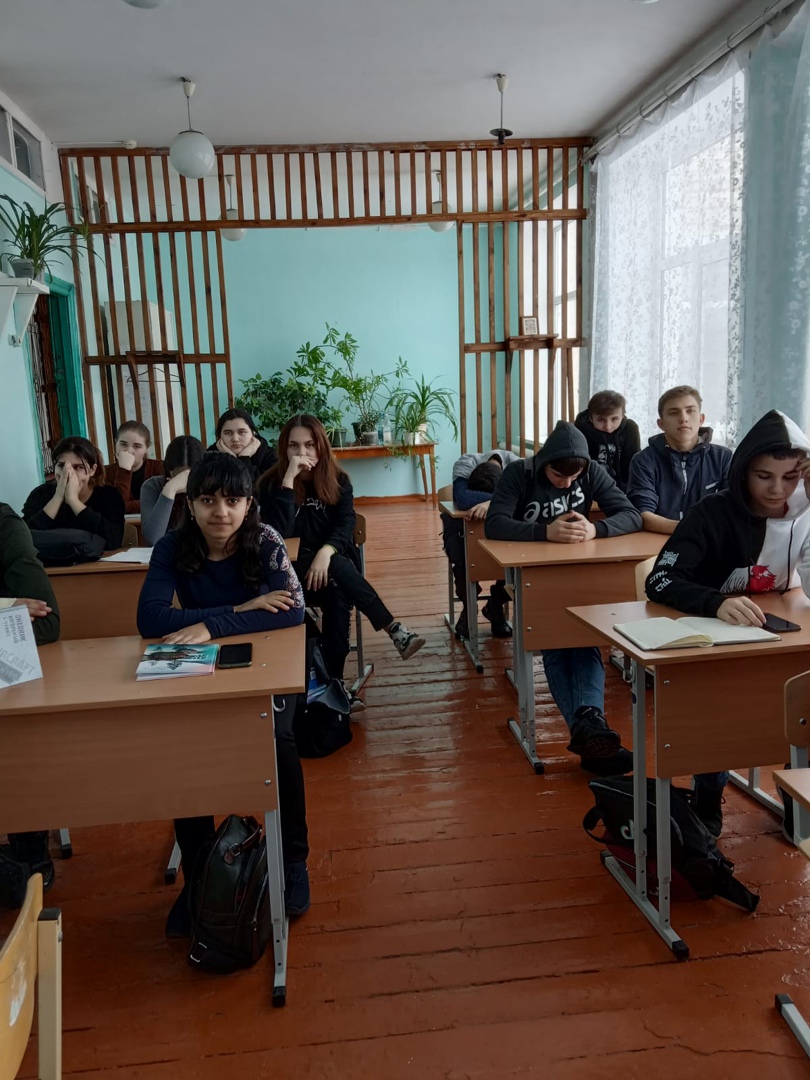 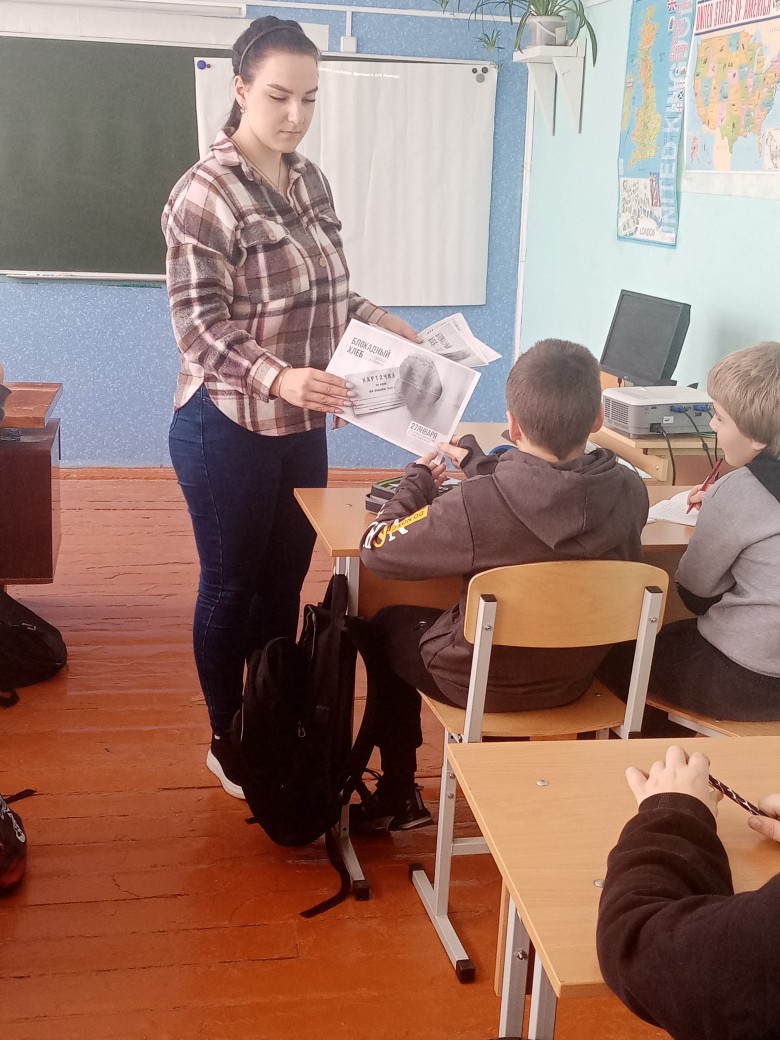 